附件1充分发挥民营企业科技创新主体作用流程图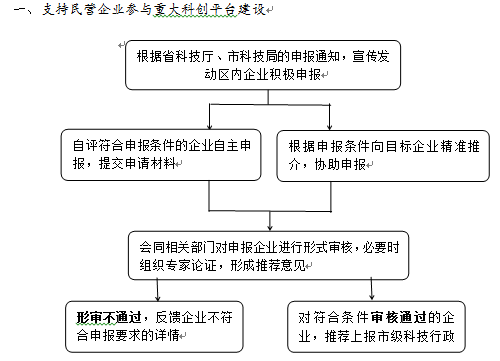 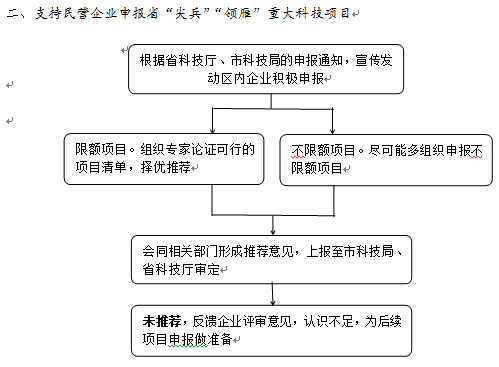 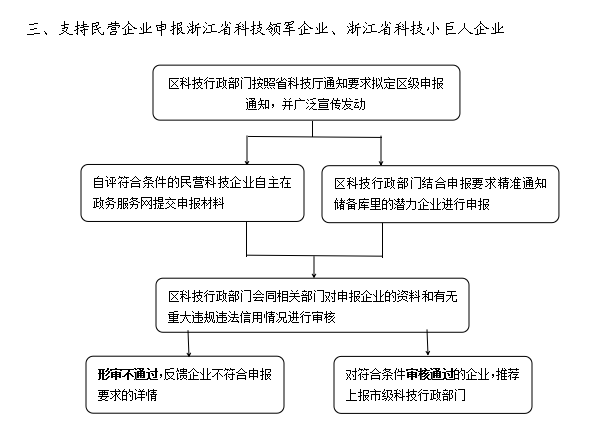 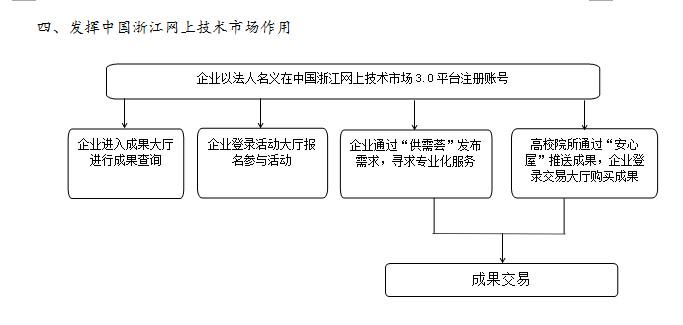 